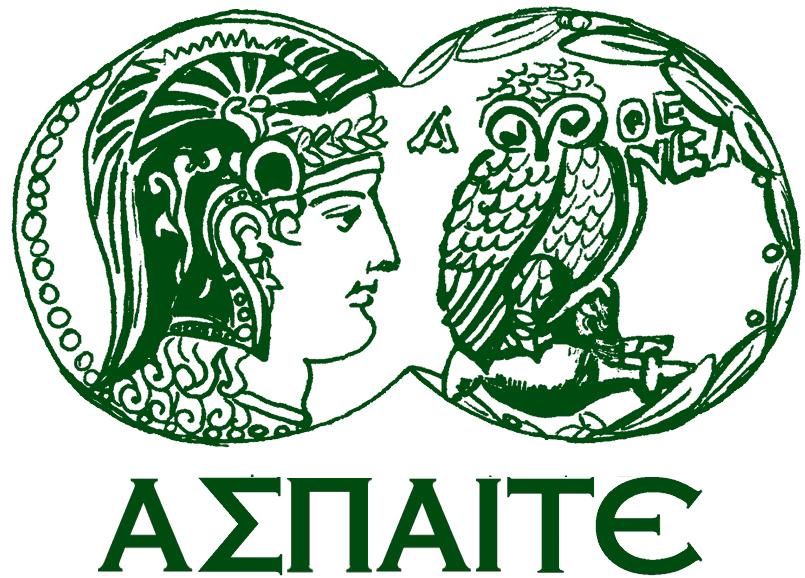 Αυτή η διεύθυνση ηλεκτρονικού ταχυδρομείου προστατεύεται από κακόβουλη χρήση. Χρειάζεται να ενεργοποιήσετε την Javascript για να τη δείτε.                                                                                 ΑΝΩΤΑΤΗ ΣΧΟΛΗ ΠΑΙΔΑΓΩΓΙΚΗΣ KAI ΤΕΧΝΟΛΟΓΙΚΗΣ ΕΚΠΑΙΔΕΥΣΗΣ (Α.Σ.ΠΑΙ.Τ.Ε.)ΠΑIΔΑΓΩΓΙΚΟ ΤΜΗΜΑΠΡΟΓΡΑΜΜΑ ΜΕΤΑΠΤΥΧΙΑΚΩΝ ΣΠΟΥΔΩΝ (Π.Μ.Σ) “ΟΡΓΑΝΩΣΗ ΚΑΙ ΔΙΟΙΚΗΣΗ ΤΗΣ ΕΚΠΑΙΔΕΥΣΗΣ”ΣΥΜΠΛΗΡΩΜΑΤΙΚΗ ΠΡΟΚΗΡΥΞΗ ΘΕΣΕΩΝ ΜΕΤΑΠΤΥΧΙΑΚΩΝ ΣΠΟΥΔΑΣΤΩΝΤο Παιδαγωγικό Τμήμα της Α.Σ.ΠΑΙ.Τ.Ε. με την παρούσα συμπληρωματική προκήρυξη καλεί τους ενδιαφερομένους να καταθέσουν αίτηση και φάκελο υποψηφιότητας στο Πρόγραμμα Μεταπτυχιακών Σπουδών  «Οργάνωση και Διοίκηση της Εκπαίδευση»ς (Εκπαιδευτικό Μάνατζμεντ) από 20/11/2017 μέχρι και τις 27/11/2017.Το Π.Μ.Σ. απευθύνεται σε στελέχη της εκπαίδευσης και σε εκπαιδευτικούς όλων των βαθμίδων και όλων των ειδικοτήτων, σε πτυχιούχους των ΑΕΙ (Πανεπιστήμιο, Πολυτεχνείο, ΑΣΠΑΙΤΕ, ΤΕΙ) της ημεδαπής και σε πτυχιούχους άλλων ομοταγών Ανωτάτων Ιδρυμάτων της αλλοδαπής. Το Πρόγραμμα Μεταπτυχιακών Σπουδών (Π.Μ.Σ.) του Παιδαγωγικού Τμήματος της Α.Σ.ΠΑΙ.Τ.Ε. έχει ως αντικείμενο των παροχή εκπαίδευσης υψηλού επιπέδου στις Επιστήμες της Αγωγής επιδιώκοντας οι πτυχιούχοι του να εξοικειωθούν και να εδραιώσουν ισχυρό επιστημονικό υπόβαθρο σε καινοτομίες των Επιστημών της Αγωγής και ιδιαίτερα στην σχολική ηγεσία, οργάνωση και διαχείριση, καθώς και στη δημιουργία πρωτοποριακών διοικητικών εκπαιδευτικών μοντέλων. Περαιτέρω, να συμβάλει στην προαγωγή της έρευνας και στη δημιουργία νέων καινοτόμων γνώσεων και δεξιοτήτων. Ειδικότερα επιδιώκει: την εξασφάλιση Διευθυντικών Στελεχών Διοίκησης στην Πρωτοβάθμια, Δευτεροβάθμια και Τριτοβάθμια Εκπαίδευση,την προετοιμασία και κατάρτιση εκπαιδευτικών στελεχών ανωτέρου βαθμού και επιπέδου.Βασικοί Σκοποί του ΠρογράμματοςΗ συνθετική προσέγγιση θεωρίας, επιστημονικής μεθοδολογίας και στρατηγικών για την παραγωγή εφαρμοστέων οργανωτικών και διοικητικών μοντέλων, εκπαιδευτικών πολιτικών και εκπαιδευτικών δράσεων.Η ενίσχυση των γνώσεων και των εμπειριών για τη διδασκαλία, την ηγεσία, την οργάνωση και τη διαχείριση καινοτομιών στη σχολική μονάδα.Η αξιοποίηση των σύγχρονων διεθνών ερευνητικών ευρημάτων σχετικά με την εκπαιδευτική οργάνωση, διαχείριση και καθοδήγηση ανθρώπινου δυναμικού και την ενσωμάτωση νέων εκπαιδευτικών πολιτικών και πρακτικών στην εκπαίδευση. Η βελτίωση της κατανόησης των πρακτικών ηγεσίας σε κοινωνικό, πολιτισμικό και θεσμικό επίπεδο.Η αξιοποίηση των ΤΠΕ σχετικά με τις δυνατότητες χρήσης τους για την αποτελεσματικότερη οργάνωση και διοίκηση των σχολικών μονάδων.Η εξοικείωση και κριτική θεώρηση σειράς πρακτικών για τη διαχείριση κρίσεων και προβλημάτων συμπεριφοράς στη σχολική μονάδα και στην εκπαιδευτική κοινότητα. Η κατανόηση της σημασίας και του ρόλου της αξιολόγησης για την οργάνωση του μαθησιακού και κοινωνικού περιβάλλοντος, καθώς  και η διασφάλιση της εκπαιδευτικής ποιότητας των σχολικών μονάδων.Πρόγραμμα ΣπουδώνΓια την απονομή του τίτλου Master του Μ.Δ.Ε απαιτείται η συγκέντρωση 120 πιστωτικών μονάδων (ECTS),  όπως φαίνεται στον πίνακα που ακολουθεί. Στο Π.Μ.Σ. προσφέρονται 9 μαθήματα, των οποίων οι τίτλοι δίνονται στον παρακάτω πίνακα. Στα τρία πρώτα εξάμηνα προσφέρονται τρία (3) μαθήματα κατά εξάμηνο και είναι όλα υποχρεωτικά. Στο τέταρτο εξάμηνο εκπονείται η διπλωματική ερευνητική εργασία, η οποία είναι επίσης υποχρεωτική. Επίσης, υποχρεωτικό χαρακτήρα έχουν και μονοήμερες ή διήμερες σεμιναριακές εκδηλώσεις καθώς και πρακτικές ασκήσεις που μπορεί να αποτελούν συνοδευτικό μέρος του προγράμματος. Οι εκδηλώσεις αυτές έχουν ως στόχο την κάλυψη επίκαιρων θεμάτων ή την εμβάθυνση επιστημονικών ενοτήτων και είναι δυνατόν να υποσημειώνονται στο πιστοποιητικό αποφοίτησης. Μαθήματα: Κάθε μάθημα μπορεί να αποτελεί μια ολοκληρωμένη ενότητα, αλλά μπορεί να είναι και το σύνολο δύο ή και περισσοτέρων συναφών ενοτήτωνΣυνοπτικός πίνακας μαθημάτωνΠροϋποθέσεις ΠρόσβασηςΟι προϋποθέσεις πρόσβασης στο Π.Μ.Σ. «Οργάνωση και Διοίκηση της Εκπαίδευσης» είναι: α) Η κατοχή πτυχίου Ανώτατου Εκπαιδευτικού Ιδρύματος (Α.Ε.Ι.), ελληνικού ή ξένου, σε οποιαδήποτε κατεύθυνση Α.Ε.Ι. ή Τ.Ε.Ι. ή ομοταγών ιδρυμάτων της αλλοδαπής αφού όμως προσκομίσουν την ισοτιμία του ακαδημαϊκού τίτλου τους από το αρμόδιο όργανο (Δ.Ο.Α.Τ.Α.Π. ή άλλο).β) Η γνώση ξένης Γλώσσας. γ) Ειδικά κριτήρια επιλεξιμότητας (καθορίζονται κατά περίπτωση από τη Διοικούσα Επιτροπή της Α.Σ.ΠΑΙ.Τ.Ε. ύστερα από εισήγηση της Γ.Σ.Ε.Σ. του Τμήματος). Προϋποθέσεις Εγγραφής1. Κατηγορίες υποψηφίων - προϋποθέσεις συμμετοχής Στο Π.Μ.Σ. γίνονται δεκτοί πτυχιούχοι των Α.Ε.Ι. (Πανεπιστημίων, Πολυτεχνείων, ΑΣΠΑΙΤΕ  και Τ.Ε.Ι.) της ημεδαπής ή πτυχιούχοι άλλων ομοταγών ανωτάτων Ιδρυμάτων της αλλοδαπής. Η επιλογή των μεταπτυχιακών φοιτητών στο Π.Μ.Σ. γίνεται με συνεκτίμηση των κριτηρίων του παρόντος κανονισμού λειτουργίας, της κείμενης νομοθεσίας καθώς και του Κανονισμού Μεταπτυχιακών Σπουδών της Α.Σ.ΠΑΙ.Τ.Ε. Απαραίτητη προϋπόθεση για τη συμμετοχή στη διαδικασία επιλογής είναι η πιστοποιημένη από επίσημους φορείς γνώση ξένης γλώσσας επιπέδου τουλάχιστον Β2 (όπως αυτή ορίζεται από τον Α.Σ.Ε.Π.) ή η κατοχή προπτυχιακού ή μεταπτυχιακού τίτλου σπουδών ανάλογου ξενόφωνου Α.Ε.Ι.. Στο Π.Μ.Σ. του Τμήματος γίνονται δεκτοί πλέον του αριθμού εισαγομένων (που προβλέπεται από την υπουργική απόφαση του Π.Μ.Σ. του Τμήματος) και:α. Ένας (1) υπότροφος του Ι.Κ.Υ., που πέτυχε στο σχετικό διαγωνισμό σπουδών εσωτερικού του γνωστικού αντικειμένου του Π.Μ.Σ.β. Ένας (1) Αλλοδαπός υπότροφος του Ελληνικού Κράτους.2. Συνεκτιμώμενα ΠροσόνταΓια την επιλογή των υποψηφίων στο Π.Μ.Σ. συνεκτιμώνται τα ειδικά προσόντα των υποψηφίων, όπως αυτά προκύπτουν από τα δικαιολογητικά που έχουν κατατεθεί στη Γραμματεία του Π.Μ.Σ.. Τέτοια προσόντα είναι: η κατοχή διδακτορικού ή μεταπτυχιακού τίτλου, η προϋπηρεσία στην εκπαίδευση ή διοίκηση, η κατοχή θέσης στελέχους της εκπαίδευσης (περιφερειακού διευθυντή προϊσταμένου εκπαίδευσης, συμβούλου, διευθυντή και υποδιευθυντή σχολείου ή ΣΕΚ), το επιστημονικό και ερευνητικό έργο των υποψηφίων που είναι δημοσιευμένο σε έγκυρα επιστημονικά περιοδικά ή πρακτικά συνεδρίων και είναι σχετικό με εκπαιδευτικά θέματα, άλλο συγγραφικό έργο, η κατοχή άλλων πανεπιστημιακών πτυχίων πέραν του πρώτου, η κατοχή πτυχίου δεύτερης ή τρίτης ξένης γλώσσας πέραν της αγγλικής, η κατοχή πτυχίου Α.Σ.ΠΑΙ.ΤΕ. (προπτυχιακού προγράμματος, Ε.Π.ΠΑΙ.Κ., Π.Ε.ΣΥ.Π., Γ.Ε.Τ.Ε.) Υποβολή ΔικαιολογητικώνΗ αίτηση θα υποβάλλεται από τη Δευτέρα 20/11/2017 μέχρι και τη Δευτέρα 27/11/2017 ηλεκτρονικά στο Κεντρικό Πρωτόκολλο της Α.Σ.ΠΑΙ.Τ.Ε. στην ηλεκτρονική διεύθυνση protokollo@aspete.gr με κοινοποίηση στο e-mail aspete_thess@aspete.gr της Α.Σ.ΠΑΙ.Τ.Ε στη Θεσσαλονίκη. Ο φάκελος υποψηφιότητας με τα απαραίτητα δικαιολογητικά θα υποβάλλεται ηλεκτρονικά στην ηλεκτρονική διεύθυνση aspete_thess@aspete.gr ή έντυπα στη Γραμματεία του Π.Μ.Σ. της  Α.Σ.ΠΑΙ.Τ.Ε. στη Θεσσαλονίκη (Αλ. Παπαναστασίου 13, Σχ. "Ευκλείδη", T.K. 54639, Θεσσαλονίκη). Όταν η αποστολή γίνεται έντυπα, θα πρέπει να αναγράφεται πάνω στο φάκελο «Διαδικασία Επιλογής Υποψηφίων ΠΜΣ Οργάνωση & Διοίκηση της Εκπαίδευσης». Όταν η υποβολή γίνεται ηλεκτρονικά, στο θέμα του e-mail θα πρέπει να αναγράφεται «Διαδικασία Επιλογής Υποψηφίων ΠΜΣ Οργάνωση & Διοίκηση της Εκπαίδευσης» και θα πρέπει να επισυνάπτονται: α) η αίτηση συμμετοχής συμπληρωμένη και β) τα απαραίτητα δικαιολογητικά σκαναρισμένα. Σε περίπτωση που ο όγκος των δικαιολογητικών ξεπερνάει την μέγιστη χωρητικότητα συνημμένων, θα πρέπει να αποστέλλεται και 2ο συμπληρωματικό email ως συνέχεια του προηγούμενου. Για περισσότερες πληροφορίες μπορείτε να απευθυνθείτε στα τηλέφωνα 6972 124367, 2310-864250 και 2310-889205.Ο φάκελος θα περιέχει τα ακόλουθα δικαιολογητικά: Αίτηση υποψηφιότητας σε ειδικό έντυπο Αναλυτικό βιογραφικό σημείωμα Αντίγραφο πτυχίου (με την αντίστοιχη αναγνώριση του Δ.Ο.Α.Τ.Α.Π., αν προέρχεται από πανεπιστήμιο του εξωτερικού) Πιστοποιητικό Σπουδών με αναλυτική βαθμολογία όλων των ετών Αναγνωρισμένα πιστοποιητικά γνώσης ξένων γλωσσών ή προπτυχιακοί ή μεταπτυχιακοί τίτλοι σπουδών ανάλογου Ξενόφωνου Α.Ε.Ι.Αντίγραφα δημοσιεύσεων [εφόσον υπάρχουν] Άλλα πτυχία Τμημάτων Α.Ε.Ι. ή Τ.Ε.Ι. [εφόσον υπάρχουν] Μεταπτυχιακοί τίτλοι [εφόσον υπάρχουν] Βεβαίωση προϋπηρεσίας στη δημόσια ή ιδιωτική εκπαίδευση ή ιδιωτικό τομέαΒεβαιώσεις προϋπηρεσίας σε διοικητική θέσηΆλλα δικαιολογητικά που πιστοποιούν τα μοριοδοτούμενα προσόντα.Διαδικασία ΕπιλογήςΗ Γραμματεία του Π.Μ.Σ. του Τμήματος παραλαμβάνει τις αιτήσεις και τα δικαιολογητικά των υποψηφίων εντός των προβλεπόμενων προθεσμιών της προκήρυξης, ελέγχει την εγκυρότητα των δικαιολογητικών και την πληρότητα των φακέλων κάθε υποψηφίου και συντάσσει πίνακες των υποψηφίων καταγράφοντας και την ειδικότητα σπουδών τους. Στη συνέχεια, διαβιβάζει τους πίνακες και τους φακέλους των υποψηφίων στην Επιτροπή Επιλογής (Ε.Ε.), η οποία έχει την ευθύνη και την εποπτεία των περαιτέρω ενεργειών και διαδικασιών της αξιολόγησης και επιλογής των υποψήφιων μεταπτυχιακών φοιτητών.Η Ε.Ε. του Προγράμματος ελέγχει τους πίνακες και τα δικαιολογητικά των υποψηφίων, τα αξιολογεί και συντάσσει τους αξιολογικούς πίνακες με βάση τις μονάδες του πίνακα προσόντων που ακολουθεί.Ακολουθεί επιστημονική συζήτηση - συνέντευξη (Colloquium) που αξιολογείται με 20%, στην οποία προσέρχονται οι πρώτοι 35 του αξιολογικού πίνακα και όσοι ακολουθούν και έχουν συγκεντρώσει λιγότερα από 20 μόρια από τον τριακοστό πέμπτο (35). Με βάση και τα αποτελέσματα της συζήτησης-συνέντευξης συντάσσεται ο τελικός πίνακας αξιολόγησης των υποψηφίων στον οποίο οι πρώτοι 35 γίνονται δεκτοί στο πρόγραμμα και οι υπόλοιποι ανήκουν στους επιλαχόντες και καλούνται, ακολουθώντας πιστά τη σειρά του πίνακα, μόνον στην περίπτωση που ορισμένοι εκ των επιτυχόντων δεν εγγραφούν στο πρόγραμμα μέσα στις καθορισμένες προθεσμίες. Διάρκεια: 4 εξάμηνα (3+1)Κόστος: Το πρόγραμμα είναι αυτοχρηματοδοτούμενο και το κόστος ανέρχεται στις 3.500 € το οποίο καταβάλλεται σε τρείς δόσεις ( 1500€ με την εγγραφή, 1000€ στην αρχή του δεύτερου εξαμήνου και 1000€ στην αρχή του τρίτου εξαμήνου).Τρόπος και Xώρος Yλοποίησης: Το πρόγραμμα θα υλοποιηθεί στις εγκαταστάσεις της ΑΣΠΑΙΤΕ στη ΘΕΣΣΑΛΟΝΙΚΗ και θα προσφέρεται δύο ημέρες εβδομαδιαίως.Πιστωτικές Mονάδες: Για την απονομή του τίτλου του Μ.Δ.Ε απαιτείται η συγκέντρωση 120 πιστωτικών μονάδων (ECTS), οι οποίες κατανέμονται στα διδασκόμενα μαθήματα καθώς και στη διπλωματική εργασία. Τίτλος Σπουδών: Με την ολοκλήρωση τους προγράμματος στους συμμετέχοντες απονέμεται Μεταπτυχιακό Δίπλωμα (Master of Arts) στην Οργάνωση και Διοίκηση της Εκπαίδευσης. Για περισσότερες πληροφορίες στις ιστοσελίδες της Α.Σ.ΠΑΙ.Τ.Ε.: http://www.aspete.gr, της  Α.Σ.ΠΑΙ.Τ.Ε. στη Θεσσαλονίκη http://thessaloniki.aspete.gr/index.php/en/, του Π.Μ.Σ. http://edumanagement.masters.aspete.gr/index.html και στα τηλέφωνα: 2310-864250, 2310-889205, FAX 2310 842767 E-mail:   aspete_thess@aspete.gr                                                      Ο Δ/ΝΤΗΣ ΤΟΥ ΠΜΣ                                                                             Καθ. ΙΑΚΩΒΙΔΗΣ ΓΕΩΡΓΙΟΣ                   ΠΑΙΔΑΓΩΓΙΚΟ ΤΜΗΜΑ 	                                                ΠΡΟΓΡΑΜΜΑ ΜΕΤΑΠΤΥΧΙΑΚΩΝ ΣΠΟΥΔΩΝ                                                         «ΟΡΓΑΝΩΣΗ & ΔΙΟΙΚΗΣΗ ΤΗΣ ΕΚΠΑΙΔΕΥΣΗΣ»                       ΣΤΗ ΘΕΣΣΑΛΟΝΙΚΗ     Αλ. Παπαναστασίου 13 , Σχ. "Ευκλείδη"                                                                                    54639 , Θεσσαλονίκη                                                                                                                                                                                                                                                                                                               τηλ: 2310 889205, 2310864250                                                                                               fax: 2310 842767                                                                                                                                                                                        aspete_thess@aspete.gr, aspeteth@otenet.gr                      Α/ΑΜάθημαΑ΄ εξάμηνοΒ΄ εξάμηνοΓ΄ εξάμηνοΠιστωτικές μονάδες1Μεθοδολογία εκπαιδευτικής έρευνας3 ώρες102Εκπαιδευτική διοίκηση και διοίκηση σχολικών οργανισμών3 ώρες103Διασφάλιση ποιότητας3 ώρες104Διαχείριση προβλημάτων συμπεριφοράς στο σχολικό περιβάλλον 3 ώρες105Ανάπτυξη και διαχείριση καινοτομιών στην σχολική μονάδα3 ώρες106Αξιολόγηση - Αυτοαξιολόγηση Σχολικής μονάδας3 ώρες107Εφαρμογές των νέων τεχνολογιών στη διοίκηση της εκπαίδευσης3 ώρες108Εκπαιδευτική πολιτική3 ώρες109Ανάπτυξη ηγετικών δεξιοτήτων στην εκπαίδευση 3 ώρες1010Διπλωματική εργασία30ΣΥΝΟΛΟ ΩΡΕΣ - ΦΕ - ΠΜ9 ώρες9 ώρες9 ώρες120Προσόντα Αξιολογικές μονάδες(μέγιστος βαθμός)Βαθμός βασικού πτυχίου (μέχρι 10 για τα τμήματα τετραετούς φοίτησης και 11 για τα πενταετή ή εξαετή)10+1Βαθμός στην Αγγλική γλώσσα (Proficiency 8, Advanced 6, Lower 4)8Διδακτορικό Δίπλωμα  12Μεταπτυχιακό Δίπλωμα συναφές (10) μη συναφές (5) 10Πανεπιστημιακό Πτυχίο πέραν του προαπαιτούμενου  4Προϋπηρεσία στην εκπαίδευση (δημόσια ή ιδιωτική) ή στη διοίκηση (Διοικητική θέση συμπεριλαμβανομένου και του ιδιωτικού τομέα)α) 1 έως 3 χρόνια: (6) β) 4 έως 7 χρόνια: (8) γ) μεγαλύτερη από 7 χρόνια: (12)12Δημοσιεύσεις σε επιστημονικά περιοδικά ή πρακτικά συνεδρίων (με κριτές): 1 μονάδα ανά δημοσίευση (μέχρι 4)και πτυχιακή: 1 μονάδα και πτυχιακή 5Άλλο συγγραφικό έργο σχετικό με εκπαιδευτικά θέματα (π.χ. εγχειρίδια ή άλλο εκπαιδευτικό υλικό ή καινοτομία) 2Παιδαγωγική και Διδακτική Επάρκεια (π.χ.  ΑΣΠΑΙΤΕ ΠΡΟΠΤΥΧΙΑΚΑ ΤΜΗΜΑΤΑ - ΕΠΠΑΙΚ - ΠΕΣΥΠ - ΓΕΤΕ - ΜΕΤΑΠΤΥΧΙΑΚΑ ΣΤΙΣ ΕΠΙΣΤΗΜΕΣ ΤΗΣ ΑΓΩΓΗΣ)8Πτυχία άλλων ξένων γλωσσών (επιπέδου τουλάχιστον Lower) πέραν της Αγγλικής: 4 ανά γλώσσα και μέχρι δύο γλώσσες.8Επιστημονική συζήτηση - συνέντευξη (Colloquium)20Σύνολο 100